2. pielikumsĀdažu novada pašvaldības domes 25.04.2024. lēmumam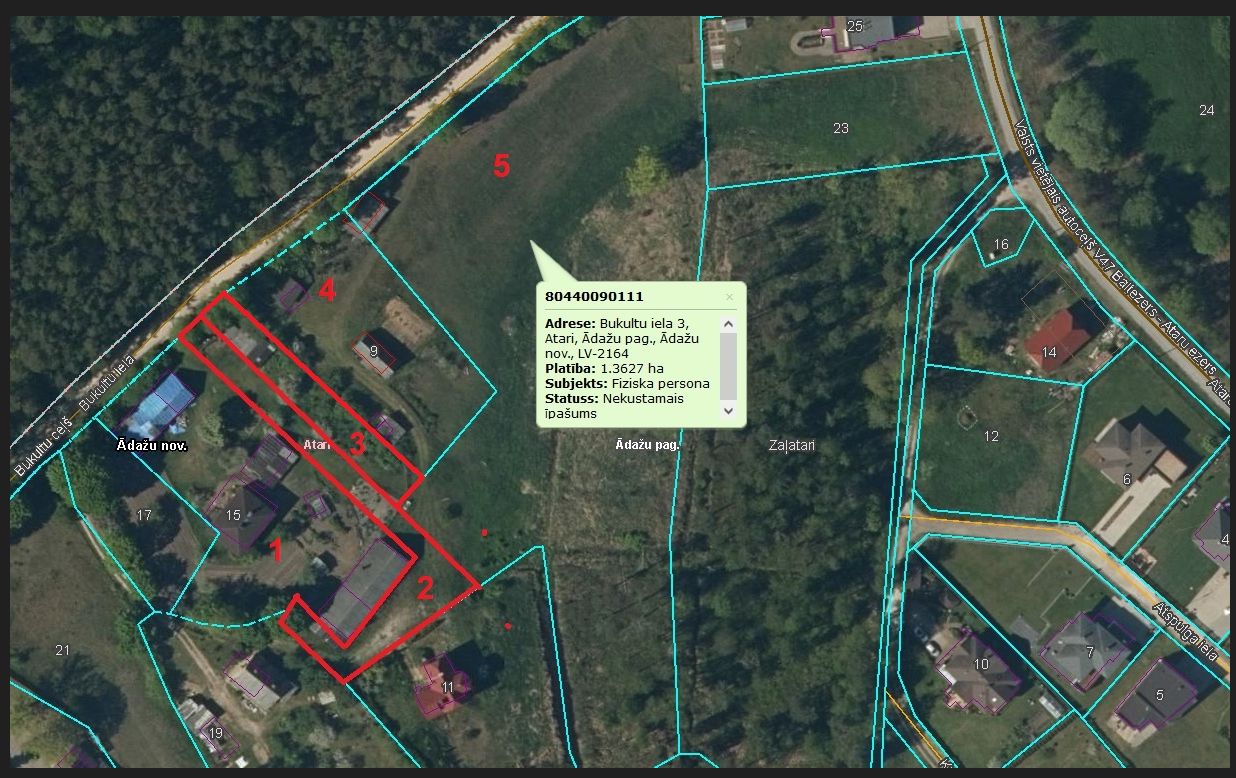 